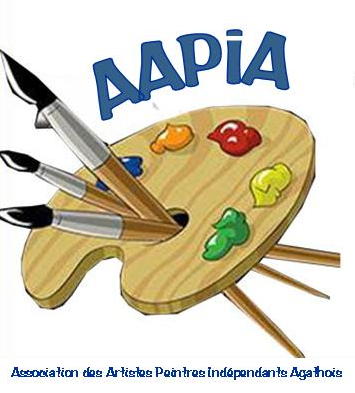 CONCOURS ADULTESVendredi 11 – Samedi 12 août 2023LieuPLACE DE LA MARINE - AGDEHorairesJournée continue de 09H00 à 19H00Participation financièreGRATUIT avec concoursLimite d'inscriptionSamedi 4 aoûtGardesPrésence obligatoire les deux joursThèmeLIBRELe concoursLe 2e jour, les peintres devront réaliser une toile en direct. Il sera proposé au public de voter pour élire la plus belle œuvre. (lot pour chaque participant : toiles / bloc papier aquarelle / huile)Nombre d'oeuvresMême surface qu’aux expos en plein air.Réception / AccrochageVendredi 11 à 9hDécrochage / RetraitLe samedi 12 à 19hMatérielLes participants se muniront de leur matériel pour peindre et exposer (tables, chaise, grilles, chevalets ....)Animateur (s) / responsable (s)François GODDEConditionsÊtre à jour de la cotisation (année civile).Respecter les délais, dates et horairesFiche d'inscriptionInscriptionaapia.lien@gmail.comou par courrier/tél : Nanou Guillois, 7 Chemin du Lavandin 34300 AGDE   Tél : 06 88 55 67 95RemarqueDes barrières de foule seront mises à la disposition des peintres, ainsi que quelques places de stationnement, notamment pour les personnes à mobilité réduite.